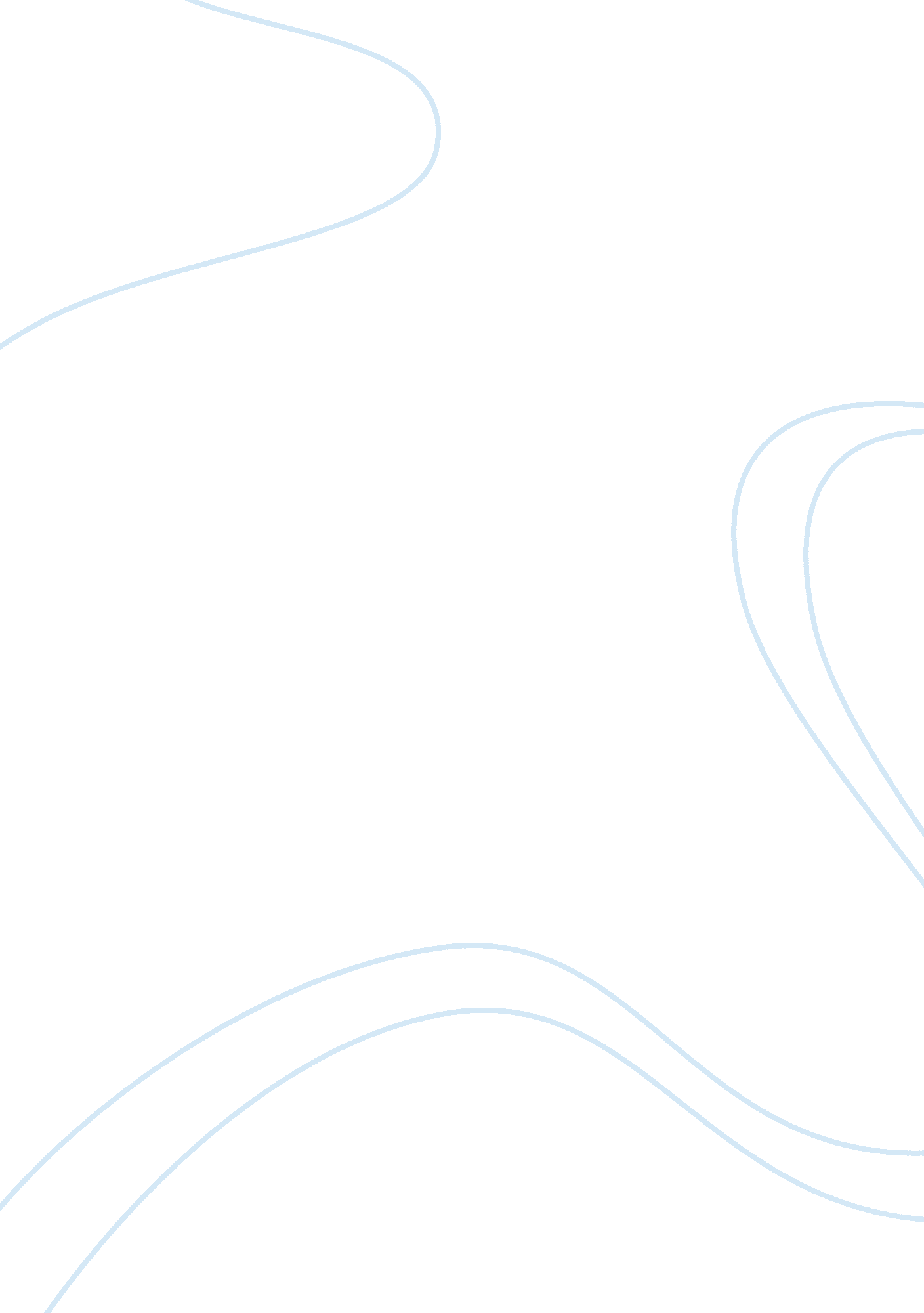 Cannabis use disorder impairs motor cortical plasticityHealth & Medicine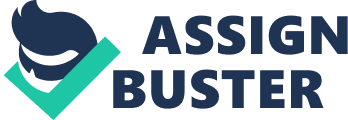 Following the legalization of cannabis in many countries, more and more people have begun to take cannabis recreationally. However, as with methamphetamine and heroin, cannabis is an addictive substance, and long-term use can lead to compulsive drug-seeking behavior, changes in brain morphology ( 1 ) and function ( 2 ), and an increase in the risk of mental illness. It is estimated 20% of cannabis-users meet the criteria of DSV-5 cannabis use disorder (CUD) ( 3 ). For better CUD treatment, it is important to understand the neural mechanisms of cannabinoids inducing long-term alteration in brain function and how to lead to compulsive drug-seeking behaviors, but these have not been clarified. In animal researches, it has been suggested that repeated exposure to cannabis in rat can have detrimental effects for synaptic plasticity and then result in long-term alteration in synaptic efficacy. It remains unknown that whether the synaptic plasticity of cannabis abusers is impaired. Exploring the plasticity in CUD patients can provide more evidence at mechanism level for further study and CUD treatment. Transcranial magnetic stimulation (TMS) as a safe and non-invasive neuromodulation technique can be used not only to modulate excitability and inhibition of the brain cortex to treat diseases, but also to quantify the degree of long-term potentiation (LTP)-like and long-term depression (LTD)-like of cortical plasticity, with combination of electromyography (EMG). Previous studies found the impairments of cortical plasticity of primary motor cortex (M1) in people addicted to heroin ( 4 ) and methamphetamine ( 5 ). Therefore, we raise the questions of whether the cortical plasticity of CUD patients is impaired and, if so, how the severity of drug addiction correlates with impairment of cortical plasticity. Recently, a study of TMS has explored the cortical plasticity of M1 in CUD patients ( 6 ). The study enrolled 45 young subjects aged 20–30 years old, including 15 healthy subjects, 15 subjects diagnosed with CUD, and 15 long-term cannabis users not diagnosed with CUD. Three TMS protocols were used in the study: theta burst stimulation (TBS), pair-pulse short-interval intracortical inhibition (SICI), and single pulse TMS. TBS is one of repetitive TMS (rTMS) intervention. It can induce short-term or long-term changes in corticospinal excitability. One pattern of TBS is continuous TBS (cTBS), which is used to inhibit synaptic plasticity; the other is intermittent TBS (iTBS), which is used to increase synaptic plasticity ( 7 ). The single pulse protocol involved delivering 20 pulses with an intensity adjusted to the test stimulus (TEST) (the intensity of TEST can evoke about 1 mV MEP) to measure cortical excitability as MEP baseline ( 8 ). SICI was described as randomly delivering an 80% active motor threshold (AMT) conditioning stimulus (CS) ( N = 10) and a pair-pulse CS&TEST ( N = 10) with inter-stimulus interval of 2 s ( 9 ). The experimental procedure was as follows: the baseline measurements were performed including baseline MEP, SICI MEP, severity of cannabis dependence assessed by Cannabis Use Disorder Identification Test-Revised and the estimated elapsed time since last cannabis exposure measured by the concentration ratio of 11-nor-9-carboxy-tetrahydrocannabinol (THCCOOH) to tetrahydrocannabinol (THC) in plasma. Then each subject received one session of cTBS and iTBS intervention (1-week interval); post-treatment evaluation was performed at four points in time (0–3/6–9/12–15/18–21 min). The outcomes showed that, before intervention, the ratio of SICI MEP to TEST amplitude in both cannabis-taking groups was significantly lower than in healthy subjects, and the ratio of SICI MEP to TEST amplitude was positively correlated with THC level in cannabis users. Although there was no difference in the ratio between cannabis users and non-CUD users after excitatory iTBS intervention, the ratio of MEP baseline of CUD users was higher than healthy and non-CUD users after inhibitory cTBS intervention. This study shows that the CUD's cortical plasticity was impaired. The baseline results showed that the motor cortex inhibition of both cannabis group was inhibited insufficiently under the inhibitory SICI protocol. Furthermore, CUD group showed a less pronounced response to inhibitory cTBS intervention than the other groups. Therefore, we conclude that regular long-term cannabis abuse could damage to the plasticity of the motor cortex. In addition, this study also addressed the relationship between the severity of addiction and the impairments of cortical plasticity. The more severe the cannabis dependence, the less pronounced the response to cTBS intervention in CUD. The study also found that the less inhibition under the GABAA-mediated SICI protocol the higher of the THC level. The primary target-mediating THC's characteristic psychoactive and reinforcing properties is the cannabinoid 1 receptor (CB1R), and it is mainly expressed on GABA inhibitory neurons. Because it is an agonist of CB1R, THC can activate this receptor and suppress GABA neurons ( 10 ). Maybe we can determine the correlation between SICI and plasma THC level from this perspective. The study was a cross-sectional study that reported that cannabis use disorder impairs motor cortical plasticity, but there is the possibility that subjects with impaired motor cortical plasticity are more vulnerable to CUD. So, Cross-sectional, and longitudinal data is required to could further illustrate the association the between CUD and motor cortical plasticity clearly. The study was performed to quantify the synaptic plasticity of the motor cortex through the amplitude of MEP. However, MEP may also indicate the excitability of the output neuron subgroup ( 11 ). We can find more neurophysiological indicators, for example, resting EEG power or the combination of TMS and electroencephalogram (TMS-EEG), to support the research conclusions. Researches related to addiction commonly focused on drug-induced alterations in subcortical regions (e. g., ventral striatum, hippocampus, amygdala) and the prefrontal cortex ( 12 ). M1 is not the brain area of mainstream concern, and it is difficult to explain the mechanism underlying the formation of addiction. But brain imaging studies found that cocaine or nicotine cue-induced activation of the sensory association cortex and motor cortex could predict relapse or craving status of these subjects. This study also inspired future research to explore the relationship between plastic injury of CUD motor cortex and motor function. Author Contributions XL, XX, and LD wrote this manuscript. SW, DZ, and WL revised this manuscript. All authors contributed to the article and approved the submitted version. Funding This study was supported by the Medical Science and Technology Project in Ningbo (2017A10, 2019Y23), the Medical and Health Brand Discipline in Ningbo (PPXK2018-08), the Ningbo Municipal Innovation Team of Life Science and Health (2015C110026), and the Science and Technology Project in Lishui (2019SJZC68). Conflict of Interest The authors declare that the research was conducted in the absence of any commercial or financial relationships that could be construed as a potential conflict of interest. Acknowledgments The authors thank their department for supports. References 1. Curran HV, Freeman TP, Mokrysz C, Lewis DA, Morgan CJ, Parsons LH. Keep off the grass? Cannabis, cognition and addiction. Nat Rev Neurosci. (2016) 17: 293–306. doi: 10. 1038/nrn. 2016. 28 PubMed Abstract | CrossRef Full Text | Google Scholar 2. Bari A, DiCesare J, Babayan D, Runcie M, Sparks H, Wilson B. Neuromodulation for substance addiction in human subjects: a review. Neurosci Biobehav Rev. (2018) 95: 33–43. doi: 10. 1016/j. neubiorev. 2018. 09. 013 PubMed Abstract | CrossRef Full Text | Google Scholar 3. Hasin DS, Kerridge BT, Saha TD, Huang B, Pickering R, Smith SM, et al. Prevalence and correlates of DSM-5 cannabis use disorder, 2012-2013: findings from the national epidemiologic survey on alcohol and related conditions-III. Am J Psychiatry. (2016) 173: 588–99. doi: 10. 1176/appi. ajp. 2015. 15070907 PubMed Abstract | CrossRef Full Text | Google Scholar 4. Shen Y, Cao X, Shan C, Dai W, Yuan TF. Heroin addiction impairs human cortical plasticity. Biol Psychiatry. (2017) 81: e49–50. doi: 10. 1016/j. biopsych. 2016. 06. 013 PubMed Abstract | CrossRef Full Text | Google Scholar 5. Huang X, Chen YY, Shen Y, Cao X, Li A, Liu Q, et al. Methamphetamine abuse impairs motor cortical plasticity and function. Mol Psychiatry. (2017) 22: 1274–81. doi: 10. 1038/mp. 2017. 143 PubMed Abstract | CrossRef Full Text | Google Scholar 6. Martín-Rodríguez J, Aizpurua-Olaizola O. Impaired motor cortical plasticity associated with cannabis use disorder in young adults. Addict Biol. (2020). doi: 10. 1111/adb. 12912 PubMed Abstract | CrossRef Full Text | Google Scholar 7. Huang YZ, Edwards MJ, Rounis E, Bhatia KP, Rothwell JC. Theta burst stimulation of the human motor cortex. Neuron. (2005) 45: 201–6. doi: 10. 1016/j. neuron. 2004. 12. 033 PubMed Abstract | CrossRef Full Text | Google Scholar 8. Zhou D, Pang F, Liu S, Shen Y, Liu L, Fang Z, et al. Altered motor-striatal plasticity and cortical functioning in patients with schizophrenia. Neurosci Bull. (2017) 33: 307–11. doi: 10. 1007/s12264-016-0079-9 PubMed Abstract | CrossRef Full Text | Google Scholar 9. Premoli I, Király J, Müller-Dahlhaus F, Zipser CM, Rossini P, Zrenner C, et al. Short-interval and long-interval intracortical inhibition of TMS-evoked EEG potentials. Brain Stimul. (2018) 11: 818–27. doi: 10. 1016/j. brs. 2018. 03. 008 PubMed Abstract | CrossRef Full Text | Google Scholar 10. Sherif M, Radhakrishnan R, D'Souza DC, Ranganathan M. Human laboratory studies on cannabinoids and psychosis. Biol Psychiatry. (2016) 79: 526–38. doi: 10. 1016/j. biopsych. 2016. 01. 011 PubMed Abstract | CrossRef Full Text | Google Scholar 11. Rocchi L, Ibáñez J, Benussi A, Hannah R, Rawji V, Casula E, et al. Variability and predictors of response to continuous theta burst stimulation: a TMS-EEG study. Front Neurosci. (2018) 12: 400. doi: 10. 3389/fnins. 2018. 00400 PubMed Abstract | CrossRef Full Text | Google Scholar 12. Keiflin R, Janak PH. Dopamine prediction errors in reward learning and addiction: from theory to neural circuitry. Neuron. (2015) 88: 247–63. doi: 10. 1016/j. neuron. 2015. 08. 037 PubMed Abstract | CrossRef Full Text | Google Scholar 